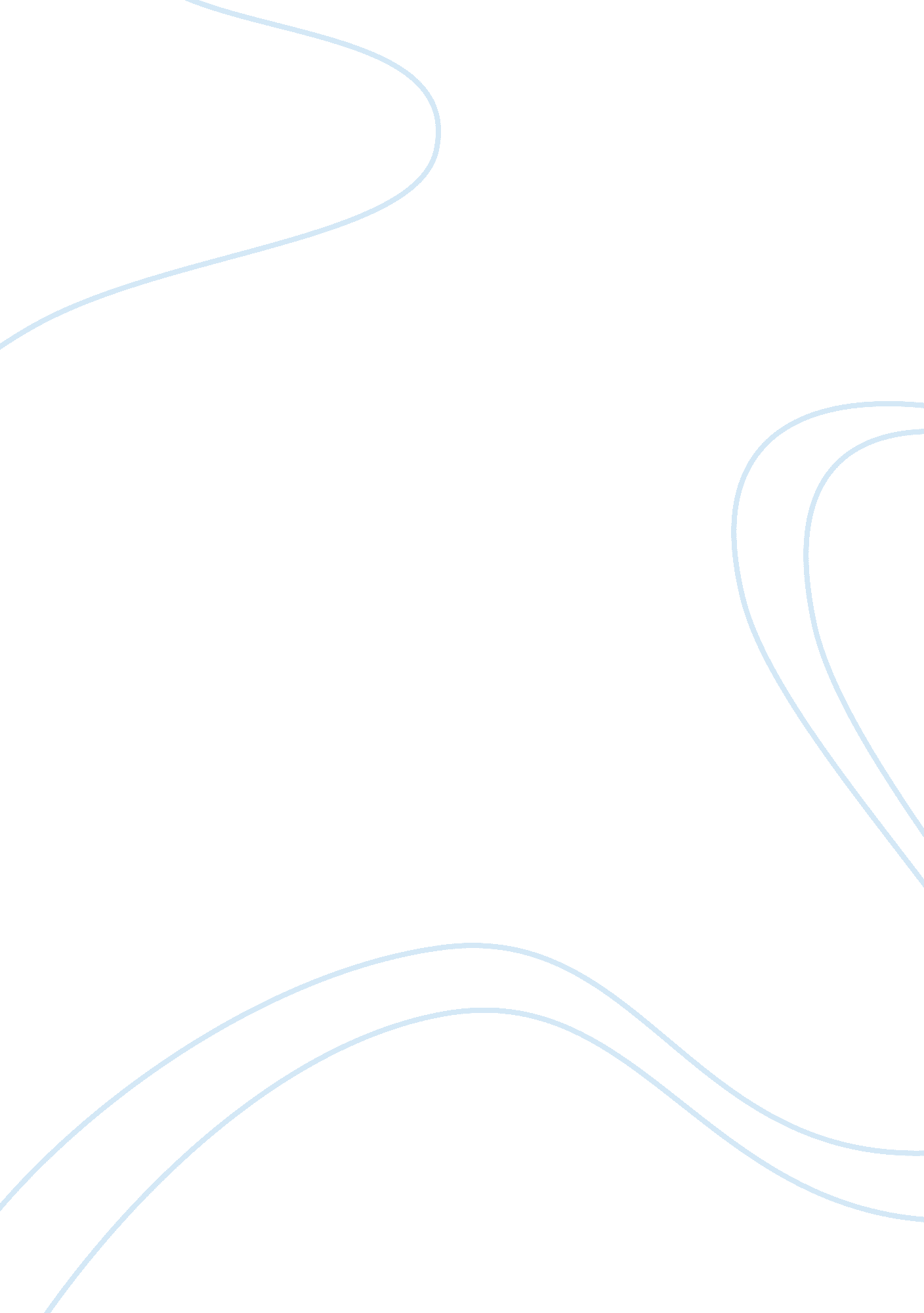 Managerial applications of technology (business intelligence and knowledge manage...Business, Management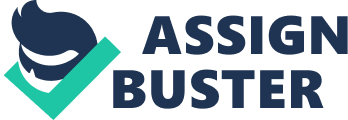 Business intelligence has become one of the most powerful tools of modern day business and corporate world. It has given a totally new dimension to the manner in which the operations and business functions were being undertaken previously. As a result of this, the overall outlook of business enterprises and co relationship between the client and service provider has changed remarkably towards positive side of the relationship. 
IBM, Oracle, SAP and Microsoft are few of the many prime examples of the companies making use of this utility tool and maximize its overall performances (Donovan, 2013). 
Increase the data and computational power serves towards the benefits of the organization. The data availability allows for clear tracing of the facts, records and performance in terms of quantitative function and appearance. The computational power increase enables more data handling, and faster response and resolution of the problems and queries. The two are mere advancements of the field of technology made possible through the business intelligence support system. The impact of these two functions is rapid delivery rates and increased participation of the employees in the working procedures. These three variables work in a complementing manner towards one another. 
The possible costs of this massive expansion could be the need for establishing maintenance costs. Training the employees to work on the state of the art technology based networks is another constraint. Possible appearance of bug in the network may be another cost and constraint (Levinson, Bell, & Liu, 2011, p. 194). 
More data nearly always means better decision making. Since it allows clear litmus like test of the performance, achievements and the dates and objectives missed in the quantitative terms. Hence it can be easily advocated for that the data expansion and using business intelligence systems always pays dividends in the form of improved performance, self assessment and better employees understanding (Quintero et. al, 2010). 
References: 
Donovan, F. (2013, Feb 20). Gartner: Microsoft, Oracle, IBM lead BI and analytics market. Retrieved from fierceenterprisecommunications: http://www. fierceenterprisecommunications. com/story/gartner-microsoft-oracle-ibm-lead-bi-and-analytics-market/2013-02-20 
Levinson, D., Bell, M., & Liu, H. X. (2011). Network Reliability in Practice: Selected Papers from the Fourth International Symposium on Transportation Network Reliability. Springer Science & Business Media, 
Quintero, D., Rosca, L., Lam, T., & Alves, B. (2010). Exploiting IBM PowerVM Virtualization Features with IBM Cognos 8 Business Intelligenc. IBM Redbooks,. 